September2023123456789Try-Out3:00-5:00Try-Out3:00-5:00Try-Out3:00-4:3010111213141516Practice3:00-5:00Practice3:00-5:00Practice3:00-5:00Practice3:00-5:00Practice3:00-4:3017181920212223Practice3:00-5:00Practice3:00-5:00Practice3:00-5:00LCCHomePractice3:00-4:3024252627282930LCNAwayPractice3:00-5:00Practice3:00-5:00ROMEOHomePractice3:00-4:308th Grade – Coach Fredal7th Grade -Coach Felcyn7th grade games start at 3:30.8th grade games immediately follow.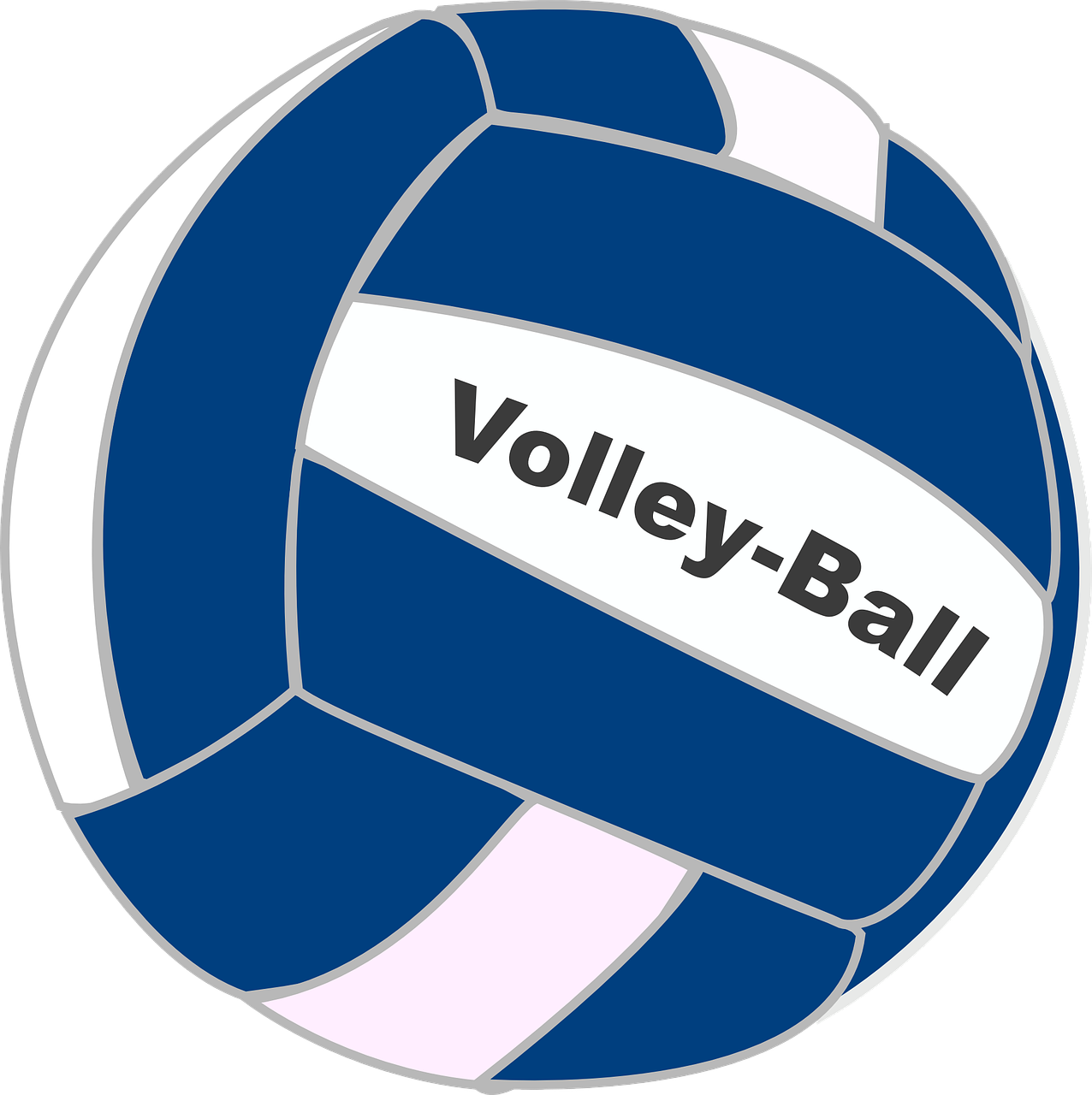 October20231234567Anchor Bay SouthHomeRichards/Away (Both Games Start 4:00)Practice3:00-5:00Practice3:00-5:00No Practice ½ dayHomecoming891011121314Anchor Bay NorthAwayPractice3:00-5:00Practice3:00-5:00Practice3:00-5:00Practice 3:00-4:30*Picture Day*15161718192021RomeoAwayPractice3:00-5:00Practice3:00-5:00LCSHomePractice3:004:3022232425262728LCEHomePractice3:00-5:00AlgonquinAwayIroquoisAwayLast Practice3:00-4:30293031SenecaHomeNote: Richard’s game, both teams start at 4:00.Homecoming Parade-6th.Picture Day-13th.Note: Richard’s game, both teams start at 4:00.Homecoming Parade-6th.Picture Day-13th.Pizza Party will be held Wednesday, November 1st. 2:50-4:00Pizza Party will be held Wednesday, November 1st. 2:50-4:00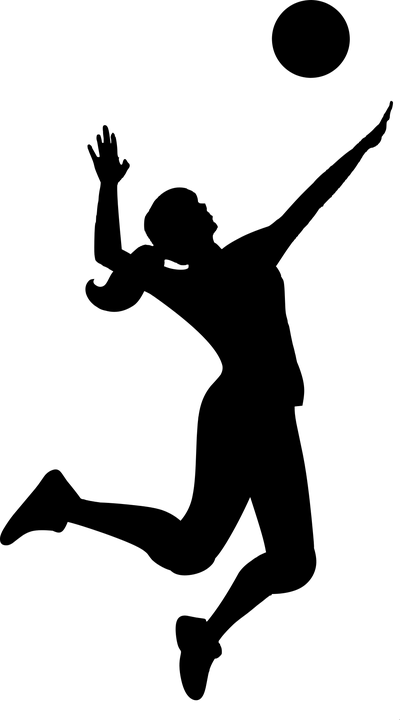 